Publicado en  el 10/11/2016 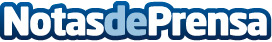 Murcia persigue consolidarse como polo estratégico del transporte en EuropaEl consejero de Fomento se reúne con miembros del Parlamento Europeo y la Comisión Europea para trasladarles las prioridades de la Región en materia de transporte y logística. Se impulsará una posición común regional en materia de transportes, con la participación del sector, para asegurar una acción común eficaz tanto en Madrid como en el marco del proceso de decisión europeoDatos de contacto:Nota de prensa publicada en: https://www.notasdeprensa.es/murcia-persigue-consolidarse-como-polo Categorias: Telecomunicaciones Sociedad Murcia http://www.notasdeprensa.es